	PUBLIC UTILITY COMMISSION	IN THE MATTER OF THE APPLICATION OF: A-2009-2138310	Application of Jerome H. Rhoads, Inc., d/b/a Rhoads Energy Corporation to amend its natural gas supplier license to begin to offer, render, furnish, or supply natural gas supply services to residential, small commercial, large commercial, industrial and governmental customers in the natural gas distribution company service territory of UGI Utilities, Inc. within the Commonwealth of Pennsylvania.The Pennsylvania Public Utility Commission hereby certifies that after an investigation and/or hearing, it has, by its report and order made and entered, found and determined that the granting of the application is necessary or proper for the service, accommodation, convenience and safety of the public and hereby issues, evidencing the Commission's approval, to the applicant this:LICENSE FOR NATURAL GAS SUPPLIER.In Witness Whereof, The PENNSYLVANIA PUBLIC UTILITY COMMISSION has caused these presents to be signed and sealed, and duly attested by its Secretary at its office in the City of Harrisburg this 13th  day of  June 2011.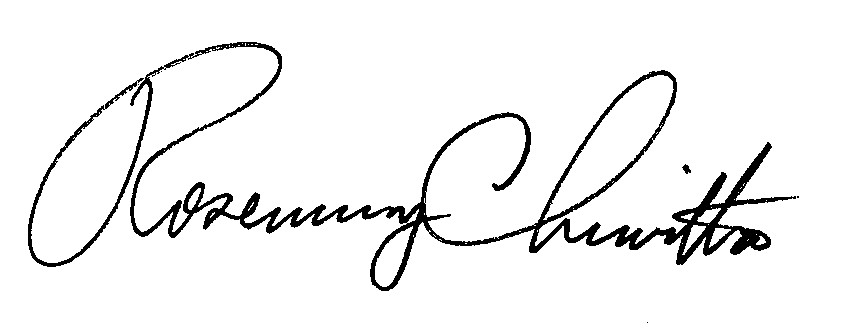 Secretary